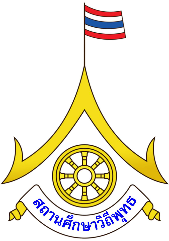 รายงานกิจกรรม สถานศึกษาวิถีพุทธชั้นนำ รุ่นที่ ๑๑ สังกัดสำนักงานคณะกรรมการการศึกษาขั้นพื้นฐาน
ปีการศึกษา ๒๕6๓ 	รายงานกิจกรรมของสถานศึกษาที่มีผลงานดีเด่นเกี่ยวกับสถานศึกษาวิถีพุทธ ในช่วงระหว่างปีการศึกษา ๒๕๕๙ – ๒๕๖๒ (ปีใด ปีหนึ่ง หรือต่อเนื่อง) เขียนอธิบายโดยภาพรวม ไม่เกิน ๕ กิจกรรม พร้อมภาพ ไม่เกิน ๘ หน้ากระดาษ A4 (เย็บมุม ๑ ชุด รวม ๙ แผ่นรวมปก)        1. รางวัลชนะเลิศ การแข่งขันสวดมนต์ทำนองสรภัญญะระดับชั้นมัธยม( ม. 1 – ม. 3) เนื่องในงานสัปดาห์ส่งเสริมพระพุทธศาสนา ประจำปี พุทธศักราช 2561 ของคณะสงฆ์อำเภออมก๋อย ณ วัดบ้านหลวง ตำบลยางเปียง  อำเภออมก๋อย จังหวัดเชียงใหม่        2. รางวัลรองชนะเลิศอันดับ 2 การแข่งขันตอบปัญหาธรรมะระดับชั้นมัธยม (ม. 1 – ม. 3) เนื่องในงานส่งเสริมพระพุทธศาสนาประจำปี พุทธศักราช 2561 ของคณะสงฆ์อำเภออมก๋อย ณ วัดบ้านหลวง ตำบลยางเปียง อำเภออมก๋อย จังหวัดเชียงใหม่       3. รางวัลชนะเลิศการแข่งขันสวดมนต์ทำนองสรภัญญะ เนื่องในกิจกรรมสัปดาห์ส่งเสริมทางพระพุทธศาสนาของคณะสงฆ์อำเภออมก๋อย พุทธศักราช 2553       4. รางวัลชนะเลิศ ซุ้มนิทรรศการโครงงานคุณธรรม ในงานมหกรรมชุมนุมยุวพุทธธรรมจาริกสัมพัมธ์ ครั้งที่ 12        5. รางวัลโรงเรียนสนับสนุนการสอบธรรมศึกษาจังหวัดเชียงใหม่ประจำปีพุทธศักราช 2562 จากคณะสงฆ์จังหวัดเชียงใหม่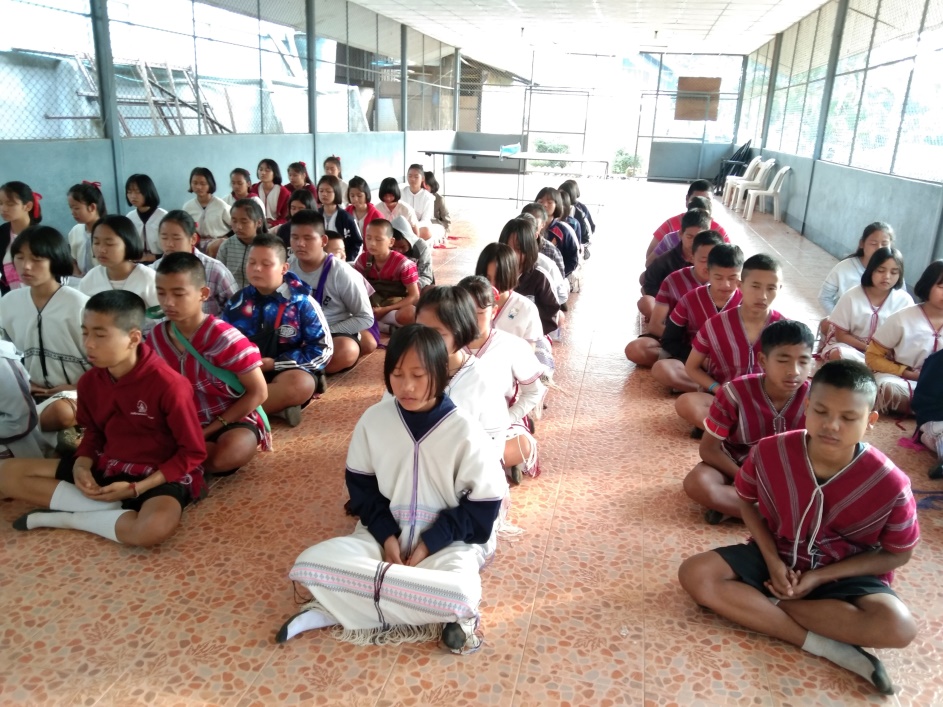 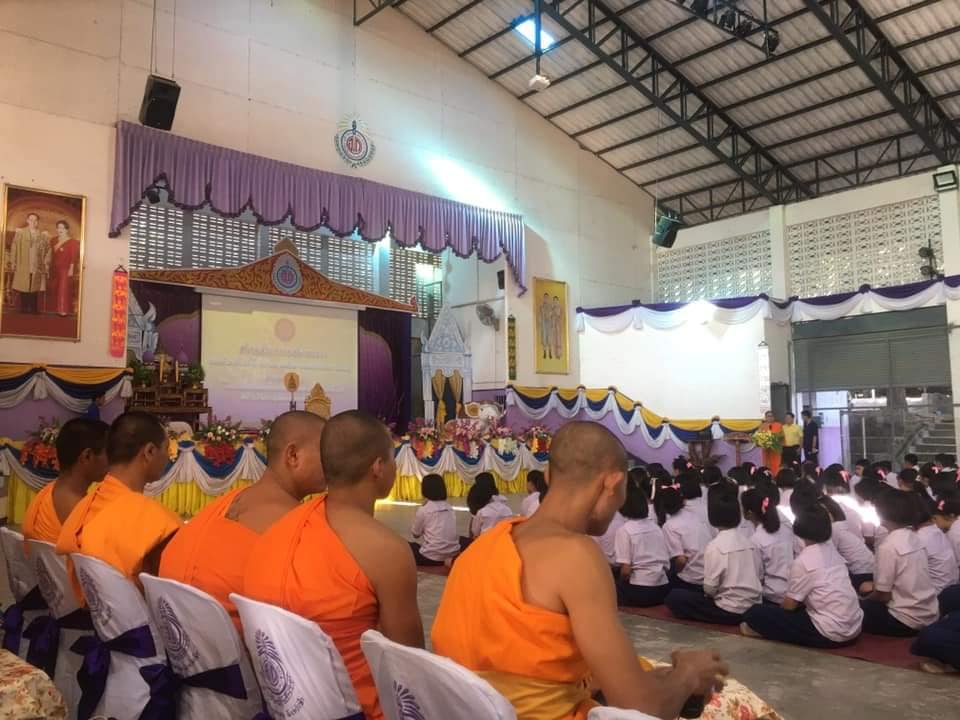 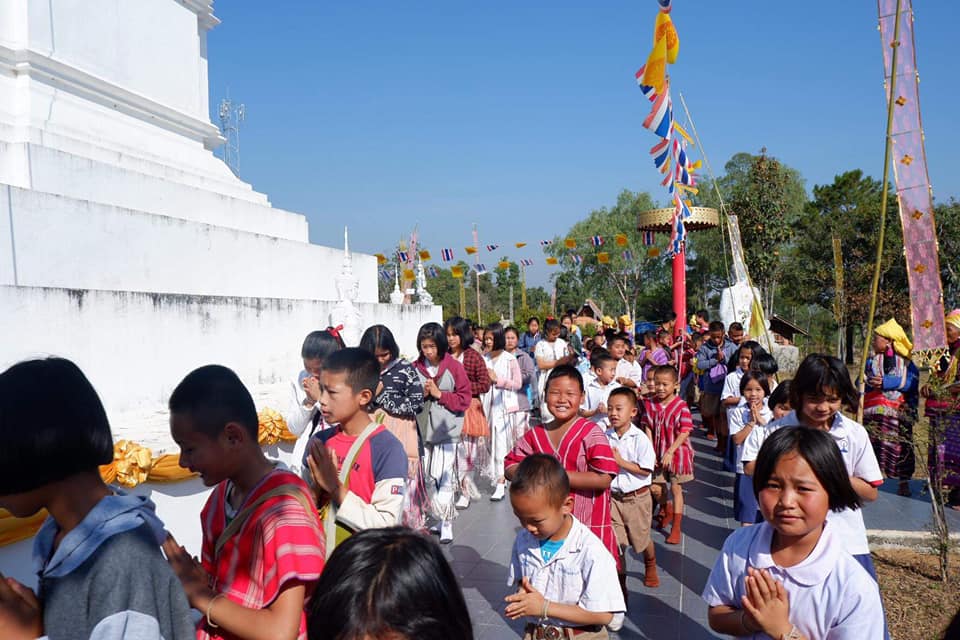 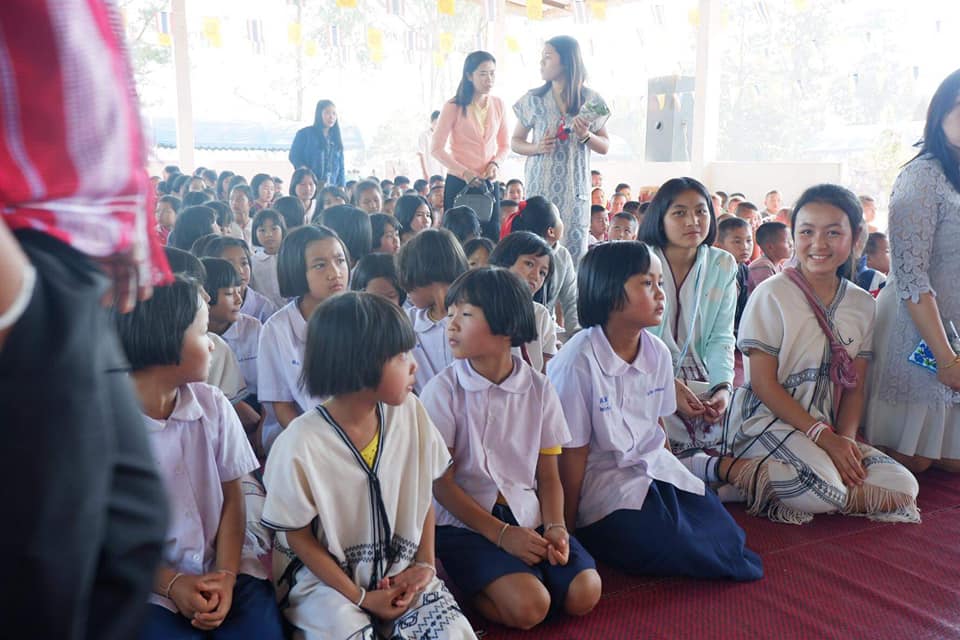 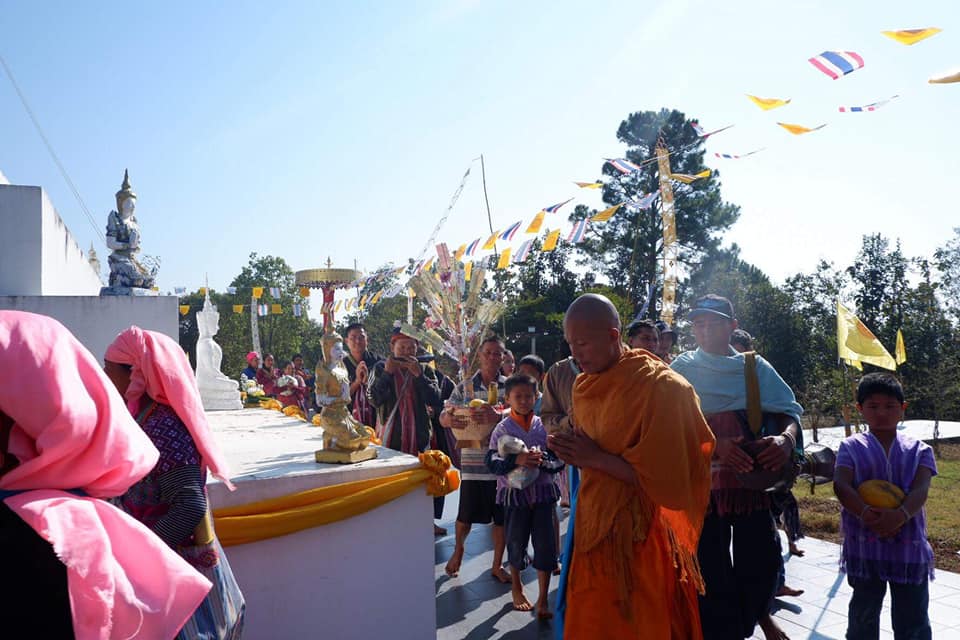 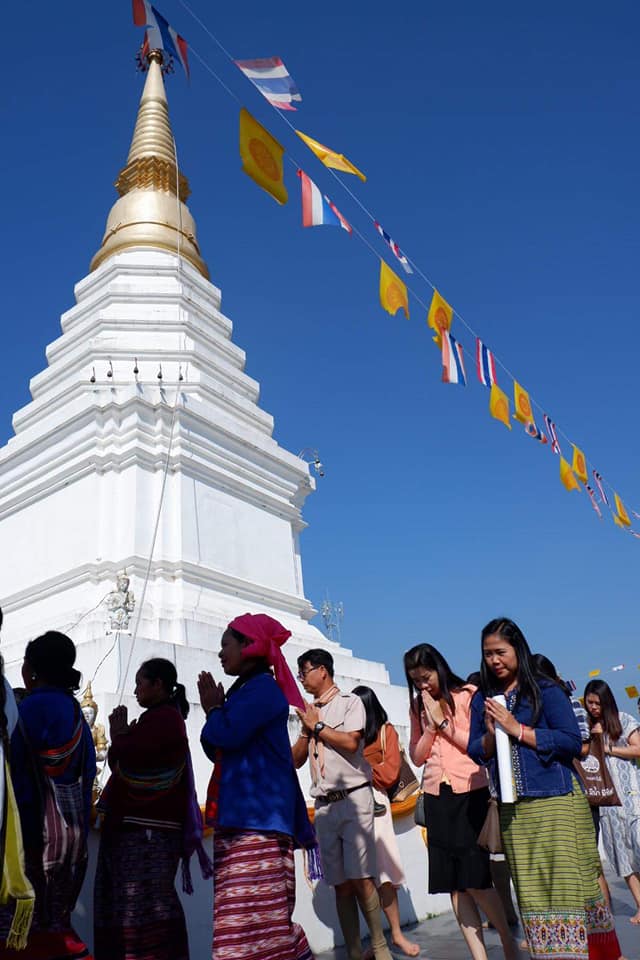 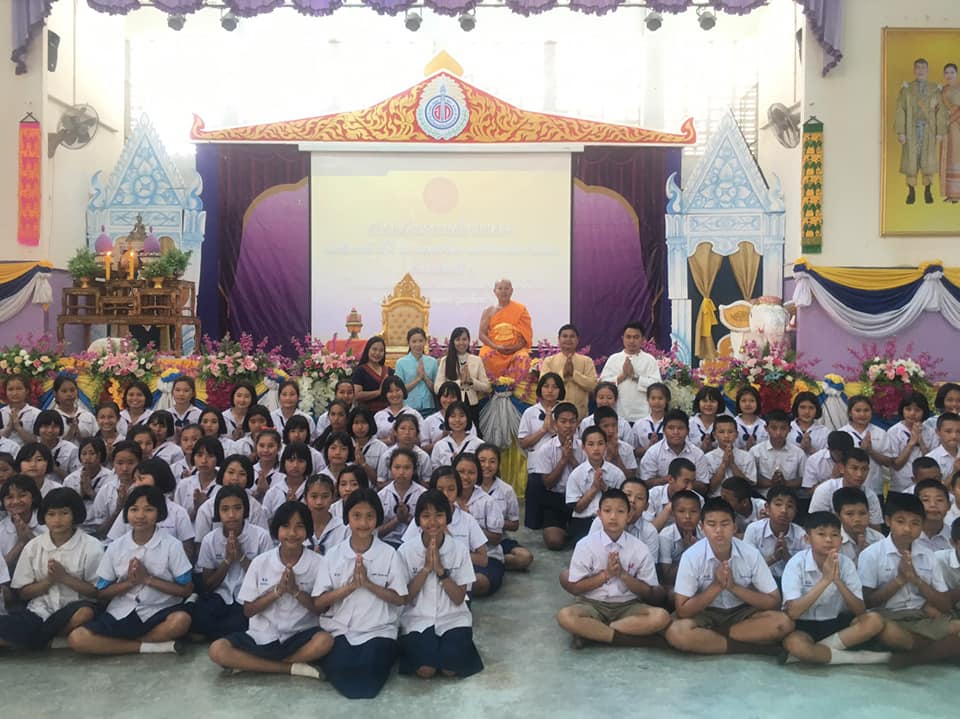 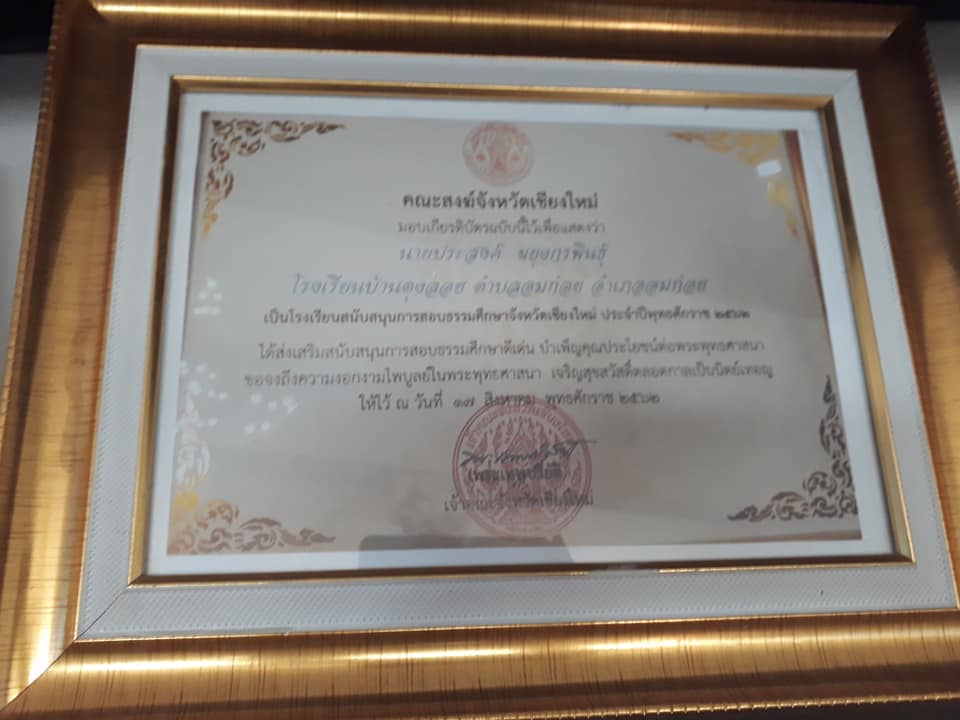 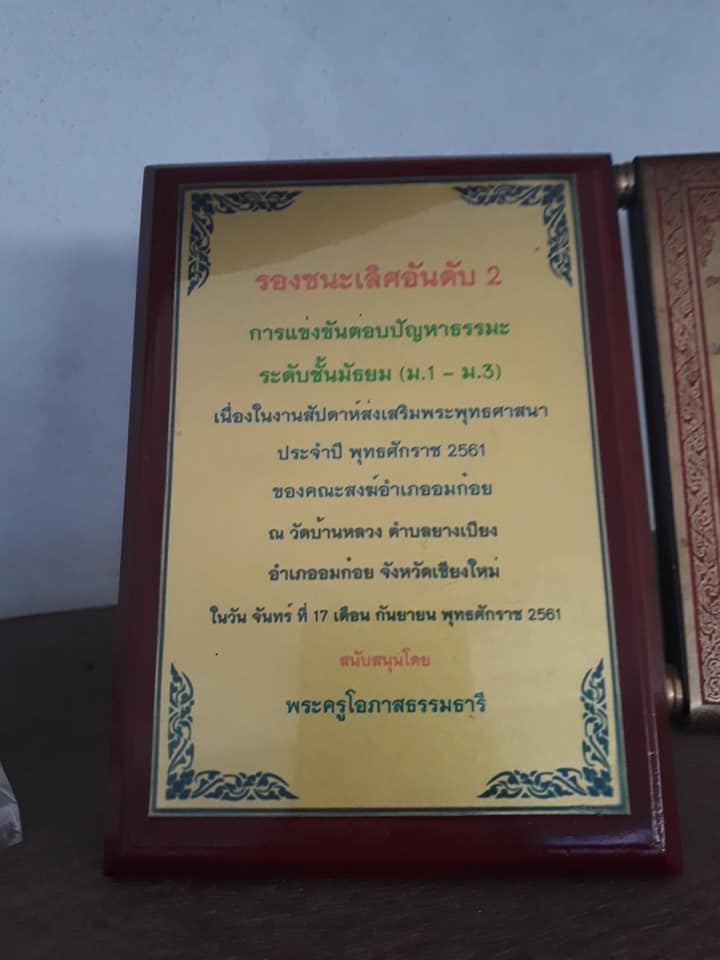 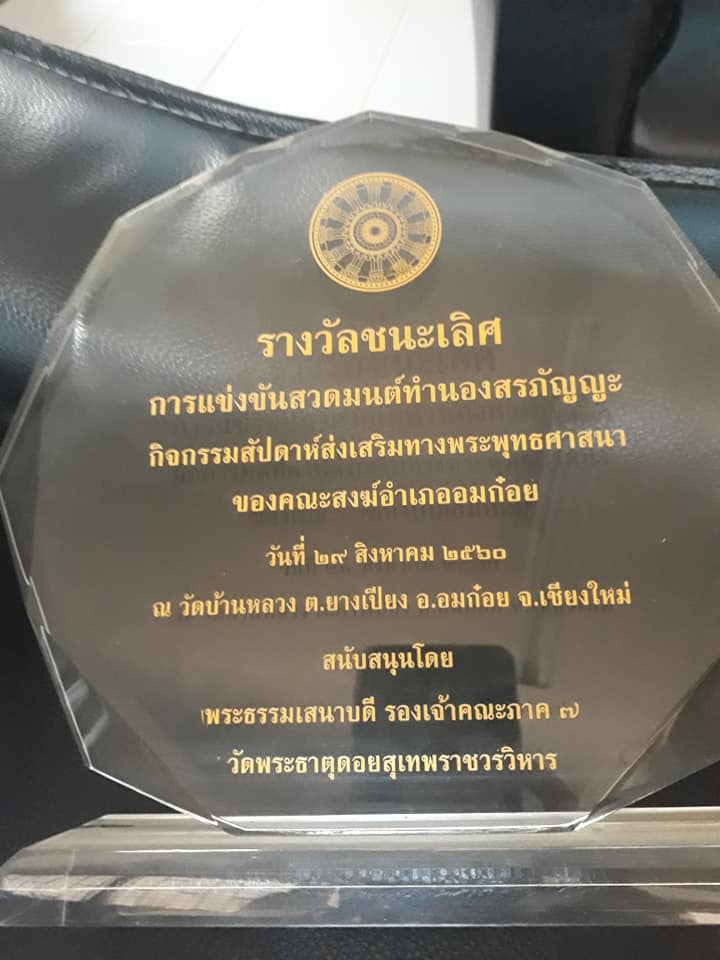 